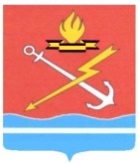 СОВЕТ ДЕПУТАТОВМУНИЦИПАЛЬНОГО ОБРАЗОВАНИЯ «КИРОВСК»КИРОВСКОГО МУНИЦИПАЛЬНОГО РАЙОНА ЛЕНИНГРАДСКОЙ ОБЛАСТИР Е Ш Е Н И Е от «23» декабря 2021 года № 71Руководствуясь федеральным законом от 06.10.2003 № 131-ФЗ «Об общих принципах организации местного самоуправления в Российской Федерации», статьей 35 Устава  муниципального образования «Кировск» Кировского муниципального района Ленинградской   области, принятого  решением совета депутатов муниципального образования «Кировск» Кировского муниципального района Ленинградской   области от 22.11.2012   № 83 (с изменениями от 24.05.2018 № 18), на основании Перечня поручений Губернатора Ленинградской области по итогам видеоконференции с главами муниципальных образований и главами администраций муниципальных образований Ленинградской области 25 июня 2018 года,  и Акта обследования объекта незавершенного строительства, расположенного по адресу: Ленинградская область, Кировский муниципальный район, Кировское городское поселение,  г. Кировск, ул. Ладожская, № 5а, с кадастровым номером 47:16:0101004:106, утвержденного главой администрации муниципального образования «Кировск» Кировского муниципального района Ленинградской   области 06.12.2021, с целью недопущения несчастных случаев,  р е ш и л:Снести объект незавершенного строительства, являющийся муниципальной собственностью муниципального образования «Кировск» Кировского муниципального района ленинградской области, расположенный по адресу: Ленинградская область, Кировский муниципальный район, Кировское городское поселение, г. Кировск, ул. Ладожская, № 5а, с кадастровым номером 47:16:0101004:106, который представляет опасность для жизни и здоровья граждан. Разослано: дело, МКУ УЖКХ, отдел управления мун. имуществом – 2 О сносе объекта незавершенного строительства, расположенного по адресу: Ленинградская область, Кировский муниципальный район, Кировское городское поселение, г. Кировск, ул. Ладожская, № 5а, с кадастровым номером 47:16:0101004:106Глава муниципального образования     С.И. Ворожцова